客家委員會109至110年客語口譯服務實施計畫目的：為營造客語友善環境，本會提供客語口譯人員及口譯設備支援之服務，並協助政府機關(構)、學校及民間單位以客語提供公共服務，保障民眾聽、說客語之權力，進而推動客語進入公共領域。 受理申請對象：各政府機關（構）、直轄市、縣（市）政府等公務機關。公私立各級學校。民間企業。依法立案之國內民間團體。申請期程：即日起至110年5月31日止，口譯服務至110年6月30日止。申請網站：https://forms.gle/dYibLtKrMJi5t1V49服務項目：提供客語口譯人員：同步口譯專業：講者說話的同時，由客語口譯人員透過口譯設備將說話內容同時翻譯給聽眾，口譯員須穿戴口譯發射器，對著麥克風翻譯，聽眾則透過口譯接收器及單耳耳機聽到譯文。逐步口譯專業：講者先講述一段內容後，再由客語口譯員現場口譯。口譯設備支援服務：支援規範：需依規定申請，並獲得客語口譯人才服務核可，方能提供口譯設備支援，恕不單獨提供口譯設備支援服務。設備支援項目：口譯發射器口譯接收器單耳耳機錄音筆現場機組人員支援：本案提供至少1位工作人員擔任現場口譯相關設備之租借及維運服務事項，不行使其他職務及額外工作。申請方式：一律採「線上申請」，請於活動1個月前，於申請網站填妥申請表(附件三)，且每機關、學校、企業、團體等以申請1次為原則。申請流程(附件一)：請先進入申請網站，將口譯申請表填妥後送出。聯繫客語口譯人才服務站窗口(02-7729-4749)，確認申請表。等候客語口譯人才服務站通知申請結果。申請單位舉辦之30人以上大型正式會議或活動為優先提供口譯服務之對象。核准及辦理流程(附件二)：口譯人才服務站於活動(會議)14日前派員場勘，視現場狀況決定申請單位是否需要搭設口譯間或提供任何設備。口譯人才服務站將場勘結果通知申請單位，本會保有審核申請單位決定權。申請單位依照場勘與核定結果調整。於活動(會議) 7日前，提供會議資料。活動(會議)當日，提供至少1小時進場時間給服務站人員。活動(會議)完成，3日內至網站(網址：https://forms.gle/qXmW2s4WntqFx3Lm8)填寫意見回饋表。服務站窗口聯絡方式：聯絡時間：週一至週五(國定假日除外)，10時至17時。聯絡電話：02-7729-4749聯絡信箱：bd77318588@gmail.com注意事項：申請單位若需要本案客語口譯人員具有其他專業知識能力，其相關職能培訓課程由申請單位自行辦理，本會不提供代訓服務。客語口譯費、交通、保險，以及口譯設備、人員支援等相關費用，皆由本會支應，為無償之服務。本機制不提供口譯間搭設，如場地需要，請申請單位自行搭設。除第二點客語口譯服務相關費用由本會支應外，其餘現場服務人員參與活動時所需費用，應由申請單位提供。本機制奉核後實施，如有未盡事宜者亦同。﹝附件一﹞申請流程﹝附件二﹞核准及辦理流程﹝附件三﹞客語口譯人才服務申請表網站畫面申請表網址：https://forms.gle/dYibLtKrMJi5t1V49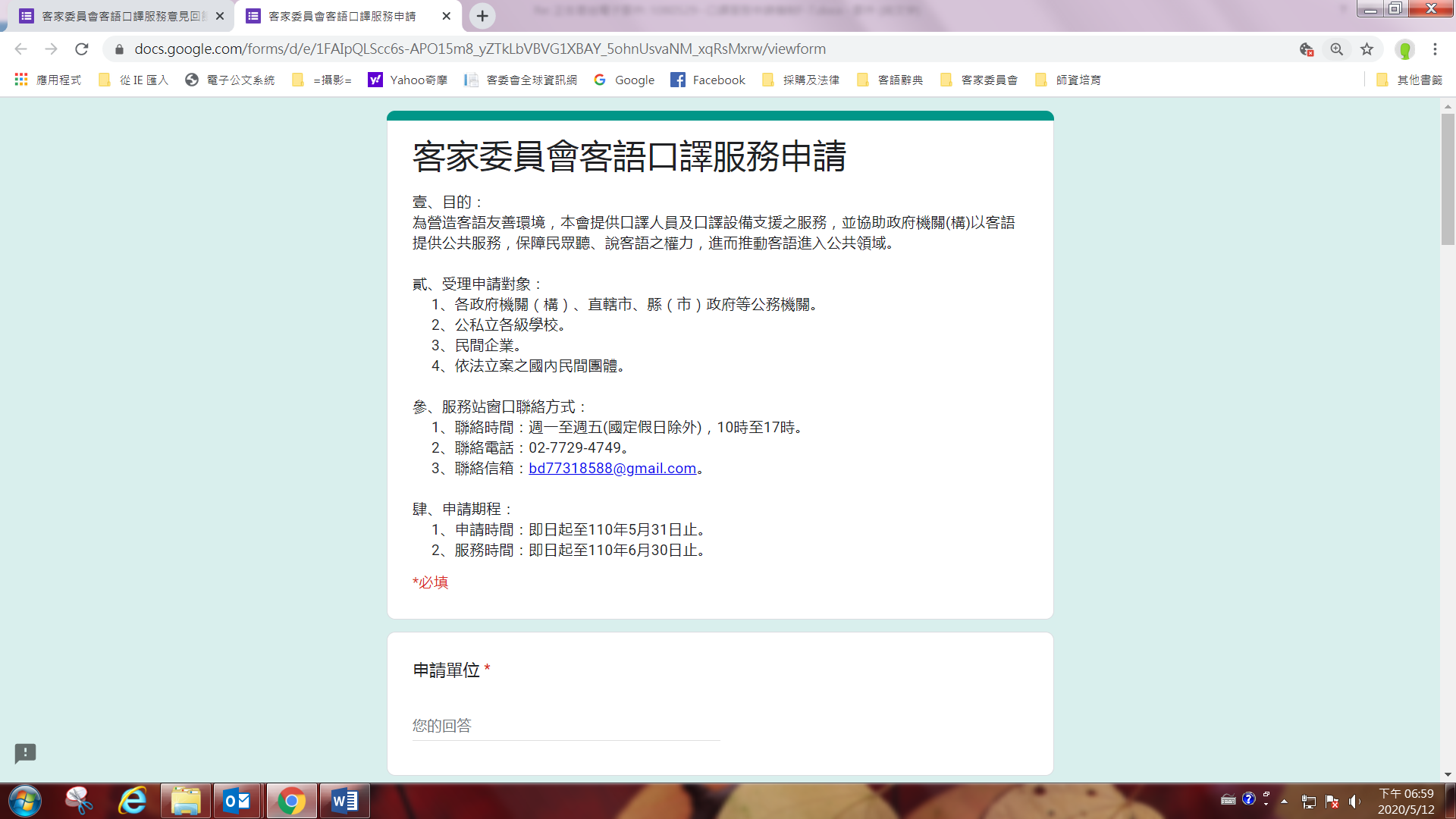 意見回饋表網址：https://forms.gle/qXmW2s4WntqFx3L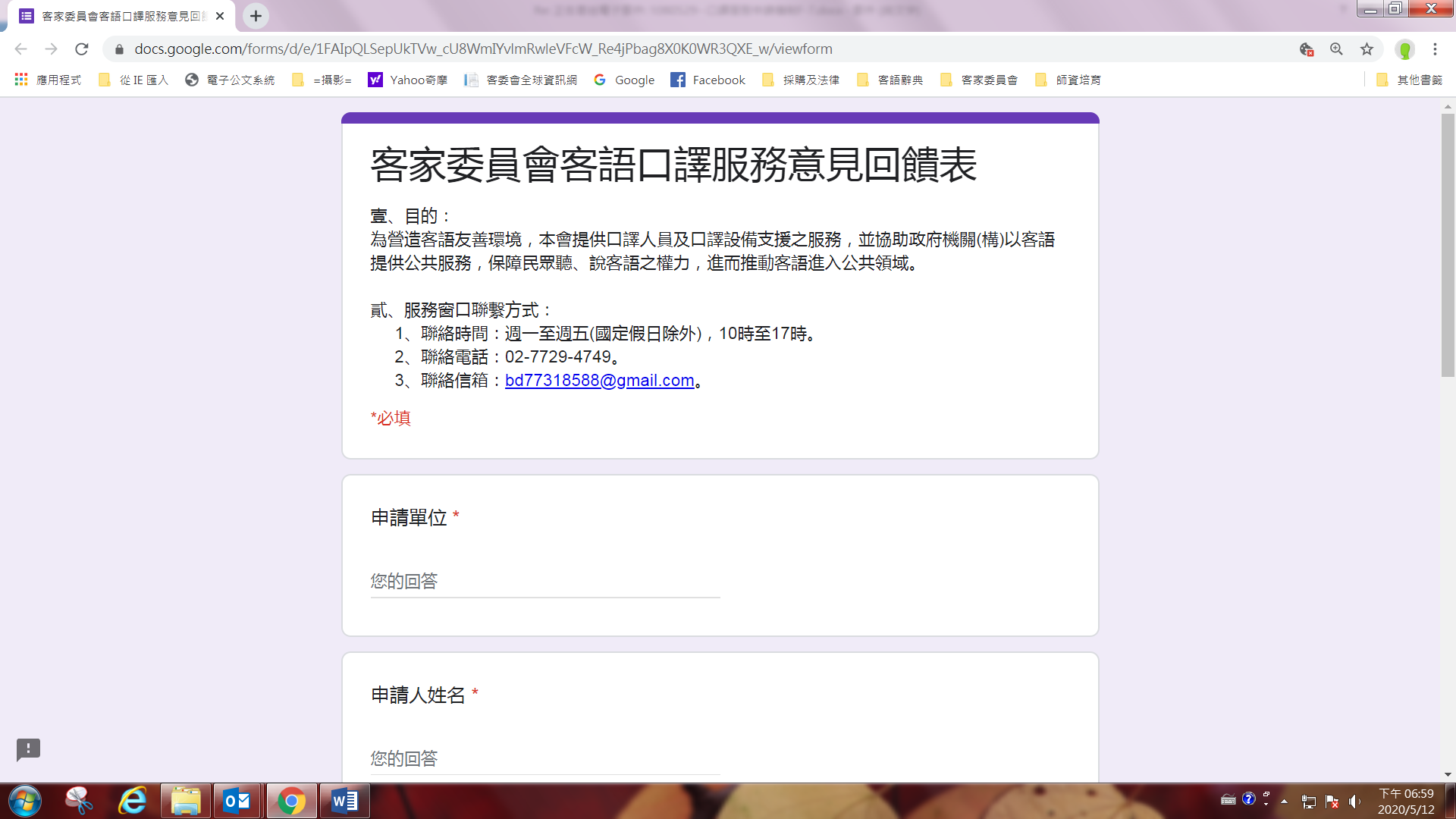 客家委員會客語口譯人才服務申請表客家委員會客語口譯人才服務申請表填表日期    年     月     日申請單位申請人姓名申請人聯絡電話申請人聯絡信箱會議(活動)名稱會議(活動)日期    年     月     日會議(活動)時間    時    分至   時    分會議(活動)地點(詳細地址)會議(活動)人數_______________人會議(活動)性質(擇一)□會議    □演講、研討會    □村里民大會   □其他口譯需求(擇一)□逐步口譯         □同步口譯語別需求(可複選)□客華語口譯  □客閩語口譯  □客英語口譯  □客日語口譯  □其他      腔調需求
(可複選)□四縣腔  □海陸腔  □大埔腔  □饒平腔  □詔安腔特殊需求(例：09：00-12：00 四縣腔；13：00-15：00海陸腔)